							Załącznik nr 1							do Regulaminu Klubu „Senior+”							Zarządzenie Nr OK.021.11.2020							Dyrektora Miejskiego Ośrodka Pomocy Społecznej w Redzie z dnia 20 lutego 2020r.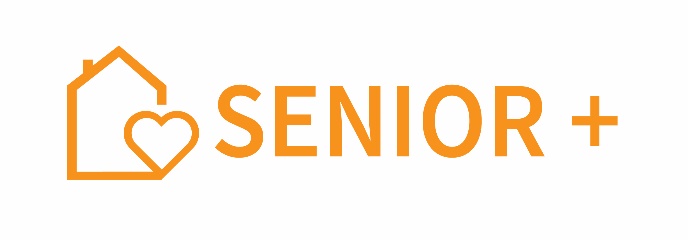 Klub Senior +, ul. Łąkowa 59,84- 240 Reda Miejski Ośrodek Pomocy Społecznej, 
ul. Derdowskiego 25, 84- 240 Reda Tel. 58 678 58 65 www.mopsreda.ple-mail: mops@mopsreda.pl DEKLARACJA UCZESTNICTWA W KLUBIE SENIORAZałącznik nr 2							do Regulaminu Klubu „Senior+”							Zarządzenie Nr OK.021.11.2020							Dyrektora Miejskiego Ośrodka Pomocy Społecznej w Redzie z dnia 20 lutego 2020r.Ja, niżej podpisana/y,  oświadczam, że wyrażam zgodę na uczestniczenie w Klubie Seniora w miejscowości Reda.Będąc członkiem Klubu oświadczam, że zapoznałam/em się z Regulaminem Klubu i zobowiązuję się do przestrzegania jego postanowień.Deklaruję chęć udziału w spotkaniach organizowanych w ramach Klubu oraz aktywnego udziału w działaniach i inicjatywach podejmowanych przez Klub.Oświadczam, że spełniam kryteria kwalifikujące mnie do udziału w Klubie Seniora tj. : ukończyłam/em 60 lat, jestem mieszkanką/mieszkańcem gminy Reda oraz jestem osobą nieaktywną zawodowo.Oświadczam, że nie ma przeciwwskazań zdrowotnych do uczestnictwa 
w Klubie Seniora oraz, że biorę na siebie pełną odpowiedzialność za ewentualne, negatywne dla mojego zdrowia, skutki, które mogą wystąpić podczas  mojego udziału w zajęciach w ramach Klubu Seniora...........................................................                  ( czytelny podpis)Załącznik nr 3							do Regulaminu Klubu „Senior+”							Zarządzenie Nr OK.021.11.2020							Dyrektora Miejskiego Ośrodka Pomocy Społecznej w Redzie z dnia 20 lutego 2020r.Klauzula informacyjna w zakresie rekrutacji i uczestnictwa w Klubie Senior+Zgodnie z art. 13 ust. 1 i ust. 2 ogólnego rozporządzenia o ochronie danych osobowych z dnia 27 kwietnia 2016 r. (dalej: RODO) przekazujemy poniżej podstawowe informacje dotyczące zasad przetwarzania danych osobowych. ADMINISTRATOR DANYCH OSOBOWYCH ZAKRES STOSOWANIAPrzetwarzanie danych niezbędnych do rekrutacji i uczestnictwa w Klubie Senior+.INFORMACJE O PRZETWARZANIU DANYCH OSOBOWYCHDANE KONTAKTOWEW sprawach związanych z przetwarzaniem danych osobowych, w szczególności dotyczących realizacji obowiązków administratora danych osobowych oraz realizacji praw podmiotów danych osobowych należy kontaktować się z Administratorem Danych Osobowych kierując korespondencje na adres siedziby Miejskiego Ośrodka Pomocy Społecznej w Redzie.  Administrator wyznaczył Inspektora Ochrony Danych – Michał Filipowski, z którym można skontaktować się poprzez e-mail m.filipowski@filcon-inf.pl w każdej sprawie dotyczącej przetwarzania danych osobowych.  PODSTAWY PRAWNE PRZETWARZANIA DANYCH OSOBOWYCHPrzetwarzanie danych osobowych jest niezbędne do wykonania obowiązku prawnego ciążącego na Administratorze:Ustawa z dnia 12 marca 2004 r. o pomocy społecznej;Uchwała nr XVI/171/2020 Rady Miejskiej w Redzie z dnia 13 stycznia 2020r. w sprawie utworzenia ośrodka wsparcia o zasięgu gminnym Klub „Senior+”CEL PRZETWARZANIA DANYCHDane osobowe będą przetwarzane w celu:Rekrutacji uczestników Klubu Senior+;Uczestnictwa w Klubie Senior+Archiwizacji dokumentacji Klubu Senior+Realizacji działań promujących Klub Seniora+PRZETWARZANE DANE OSOBOWEDane osób składających deklaracje uczestnictwa w Klubie Senior+.  Dane uczestników Klubu Senior+.Dane archiwalne dokumentów związanych z prowadzeniem Klubu Senior+, przechowywane 
w Składnicy Akt.CHARAKTER PRZETWARZANIA DANYCH OSOBOWYCHDane osobowe będą przetwarzane w sposób manualny, przez upoważnione do tego osoby oraz w sposób zautomatyzowany z użyciem przeznaczonych do tego systemów informatycznych.Przetwarzanie danych osobowych za pomocą systemów informatycznych nie będzie wykorzystywane w celu automatycznego podejmowania decyzji w sprawach indywidualnych.Zautomatyzowane przetwarzanie danych osobowych nie będzie polegało na profilowaniu, tj. działaniu polegającym na wykorzystaniu danych osobowych do oceny niektórych czynników osobowych, w szczególności do analizy lub prognozy aspektów dotyczących efektów pracy, osobistych preferencji, zainteresowań, wiarygodności, zachowania.OKRES PRZETWARZANIA DANYCH OSOBOWYCHDane osobowe przetwarzane przez okres wymagany przepisami prawa.UDOSTĘPNIANIE DANYCH OSOBOWYCH, DOKUMENTACJI MEDYCZNEJ I ODBIORCY DANYCH OSOBOWYCHDane osobowe mogą być udostępniane podmiotom upoważnionym lub uprawnionym w postaci informacji przetwarzanej w systemach informatycznych.Dane osobowe mogą być udostępniane podmiotom lub osobom współpracującym, którym zlecono realizację usług wyłącznie w zakresie i w celu związanym z realizacja zamówień i celów określonych w pkt. 4 lub powierzono przetwarzanie danych osobowych:Inspektor Ochrony Danych – FilCon Inf Michał FilipowskiUsługi Informatyczne – „Home-OFFICE COMPUTER” Arkadiusz PufundDane osobowe mogą być udostępniane organom władzy publicznej, w zakresie niezbędnym do wykonywania przez te podmioty ich zadań, w szczególności nadzoru i kontroli.PRZEKAZYWANIE DANYCH OSOBOWYCH POZA EUROPEJSKI OBSZAR GOSPODARCZYDane osobowe nie będą przekazywane poza Europejski Obszar Gospodarczy (Kraje Unii Europejskiej oraz Islandia, Liechtenstein i Norwegia).PRAWA PODMIOTU DANYCH OSOBOWYCHMa Pan(i) prawo dostępu do swoich danych osobowych, ich sprostowania, usunięcia lub ograniczenia przetwarzania.Ma Pan(i) prawo do wniesienia sprzeciwu wobec dalszego przetwarzania, a w przypadku wyrażenia zgody na przetwarzanie danych do jej wycofania w dowolnej chwili. Skorzystanie z prawa cofnięcia zgody nie ma wpływu na przetwarzanie, które miało miejsce do momentu wycofania zgody.Ma Pan(i) prawo do otrzymania dostarczonych danych osobowych w ustrukturyzowanym, powszechnie używanym, nadającym się do odczytu maszynowego formacie.Ma Pan(i) prawo wniesienia skargi do organu nadzorczego zajmującego się ochroną danych osobowych – Prezesa Urzędu Ochrony Danych Osobowych.OBOWIĄZKI PODMIOTU DANYCH OSOBOWYCHPodanie przez Pana/Panią danych osobowych, jest warunkiem realizacji celów określonych w pkt. 4. Jest Pan/Pani zobowiązana do ich podania, a konsekwencją niepodania danych osobowych, będzie brak możliwości ich spełnienia.Załącznik nr 4							do Regulaminu Klubu „Senior+”							Zarządzenie Nr OK.021.11.2020							Dyrektora Miejskiego Ośrodka Pomocy Społecznej w Redzie z dnia 20 lutego 2020r.Niniejszym oświadczam że:Zapoznałem/łam się z treścią klauzuli informacyjnej o przetwarzaniu danych osobowych. Wyrażam zgodę      Nie wyrażam zgody Na przetwarzanie moich danych osobowych w zakresie wizerunku w formie zdjęć z zajęć, wyjazdów i innych inicjatyw organizowanych przez Klub Senior +, do celów promocji Klubu Senior+, na stronach internetowych Miejskiego Ośrodka Pomocy Społecznej oraz w materiałach promocyjnych.                                                                                                          …………………………………..                                                                                                                                                                                                                                                                     (czytelny podpis uczestnika)Imię i nazwiskoAdres zamieszkaniaData urodzeniaTelefon kontaktowyData złożenia deklaracjiPodpisNAZWAMiejski Ośrodek Pomocy Społecznej w RedzieADRESUl. Derdowskiego 25KOD POCZTOWY84-240MIASTORedaNUMER NIP5881807810NUMER REGON190843538